Le carburateur walbro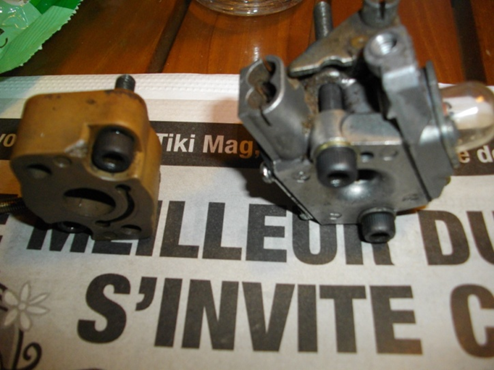 